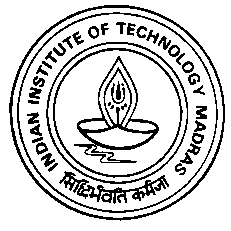 INDIAN INSTITUTE OF TECHNOLOGY MADRASENGINEERING UNIT, CHENNAI – 600 036Invitation for Bidse-Procurement Tender No: 46/ 2017-18 / ELDBEXECUTIVE  ENGINEER (E), Indian Institute of Technology Madras, Chennai - 600 036 invites item rate e-tenders from the eligible vendors/contractors as per eligibility criteria as given below up to 3.00 PM on 07.02.2018 for the following work.1. PARTICULARS OF WORK1.1 Name of Work				 :PURCHASE OF DC LIGHT FITTINGS,FANS & OTHER ACCESSORIES FOR NEW ACADEMIC COMPLEX IN IIT MADRAS (NAC-1)1.2. Estimated Cost (For reference only)		: Rs. 130.00Lakhs1.3. Earnest Money Deposit (EMD)			: Rs. 2,60,000 /-	1.4. TimePeriod for Completion			: 45 Days1.5. Validity of the Tender				: 3 months1.6. Date and Time of submission of Tender    	: 07.02.2018 at 3:00 PM1.7. Date of opening of the Tender Document 	: 07.02.2018at 3:10 PM1.8Prebid meeting date, time & venue		: 30.01.2018 at 11:00 AM							Conference Room Admin Block 3rd floor1.9Date of opening of the Financial bid		: Will be intimated to all eligible applicants laterSd/-								Sd/-					Consultant (Elect)						Executive Engineer (Electrical)
For details please referhttps://www.tenderwizard.com/IITMDS 